Задания  для 9Б класса ФИЗИКА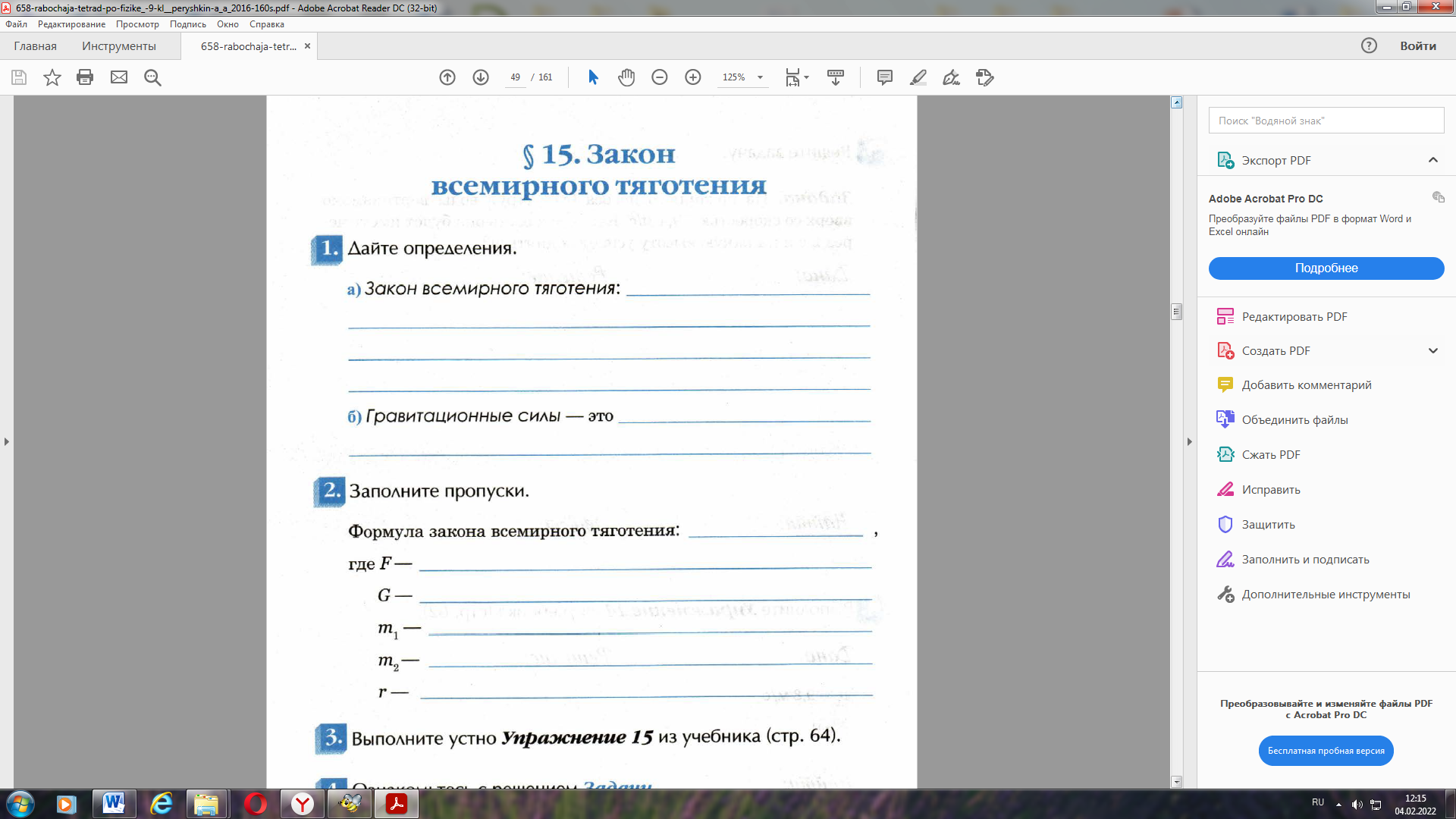 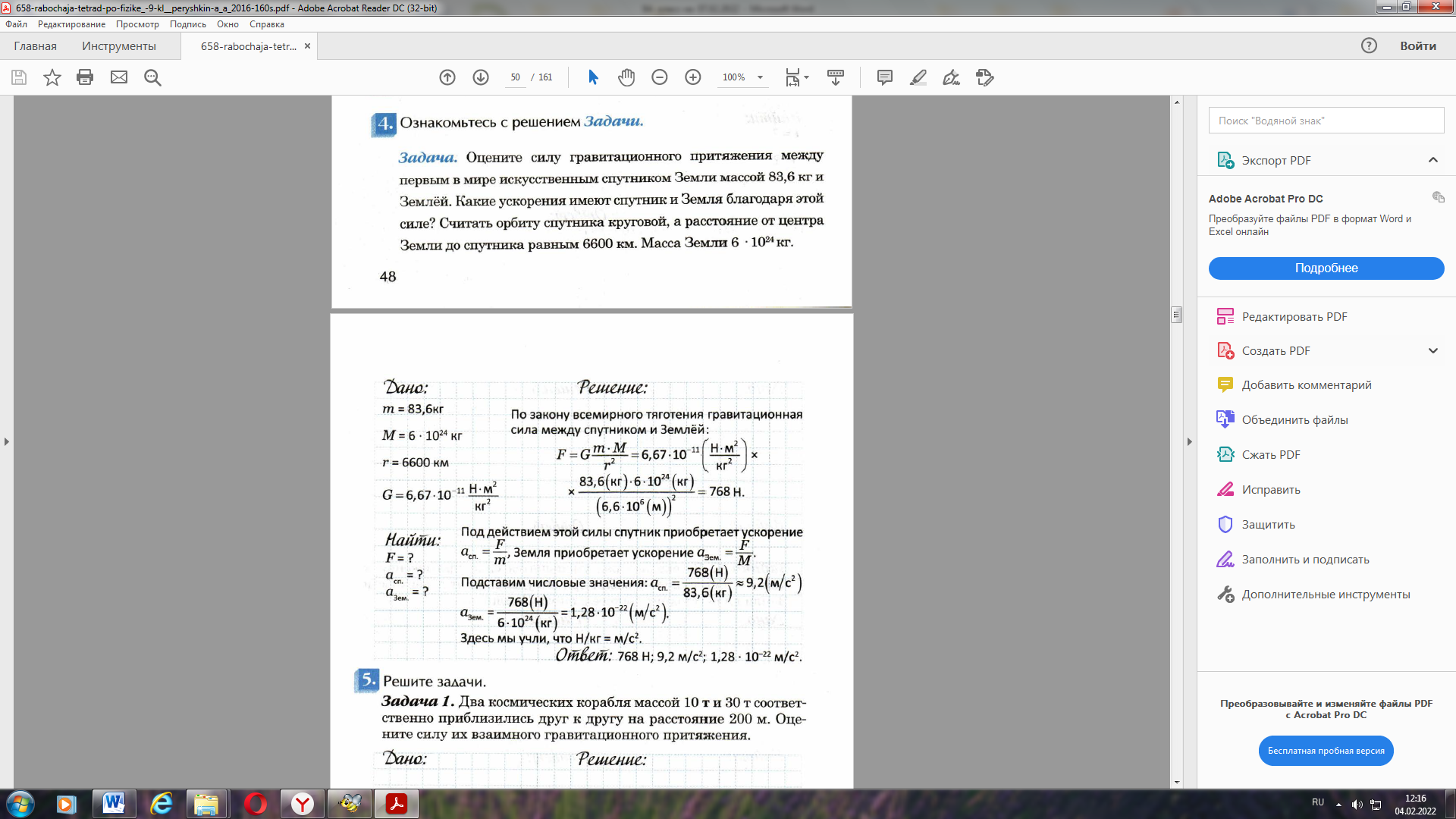 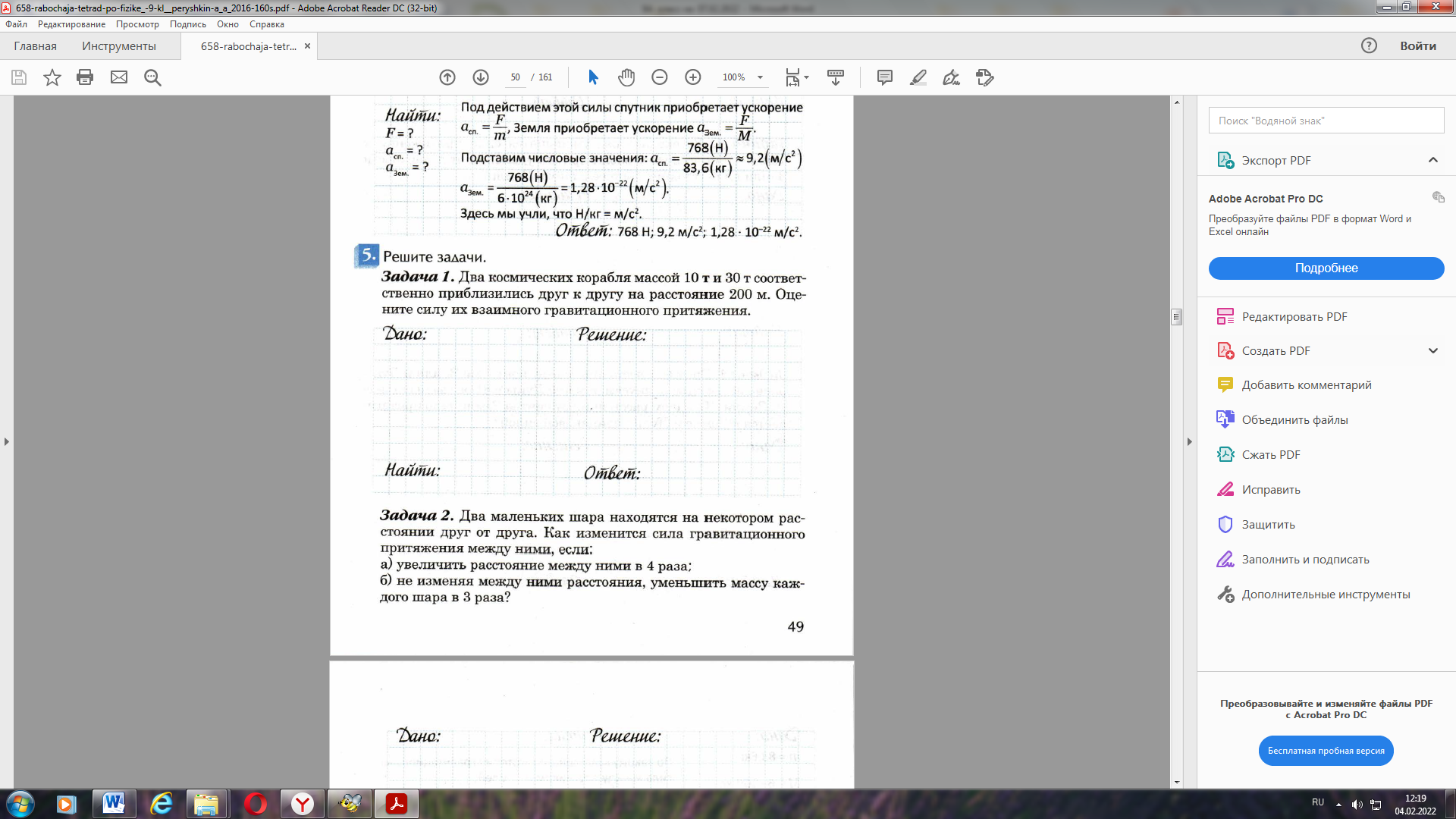 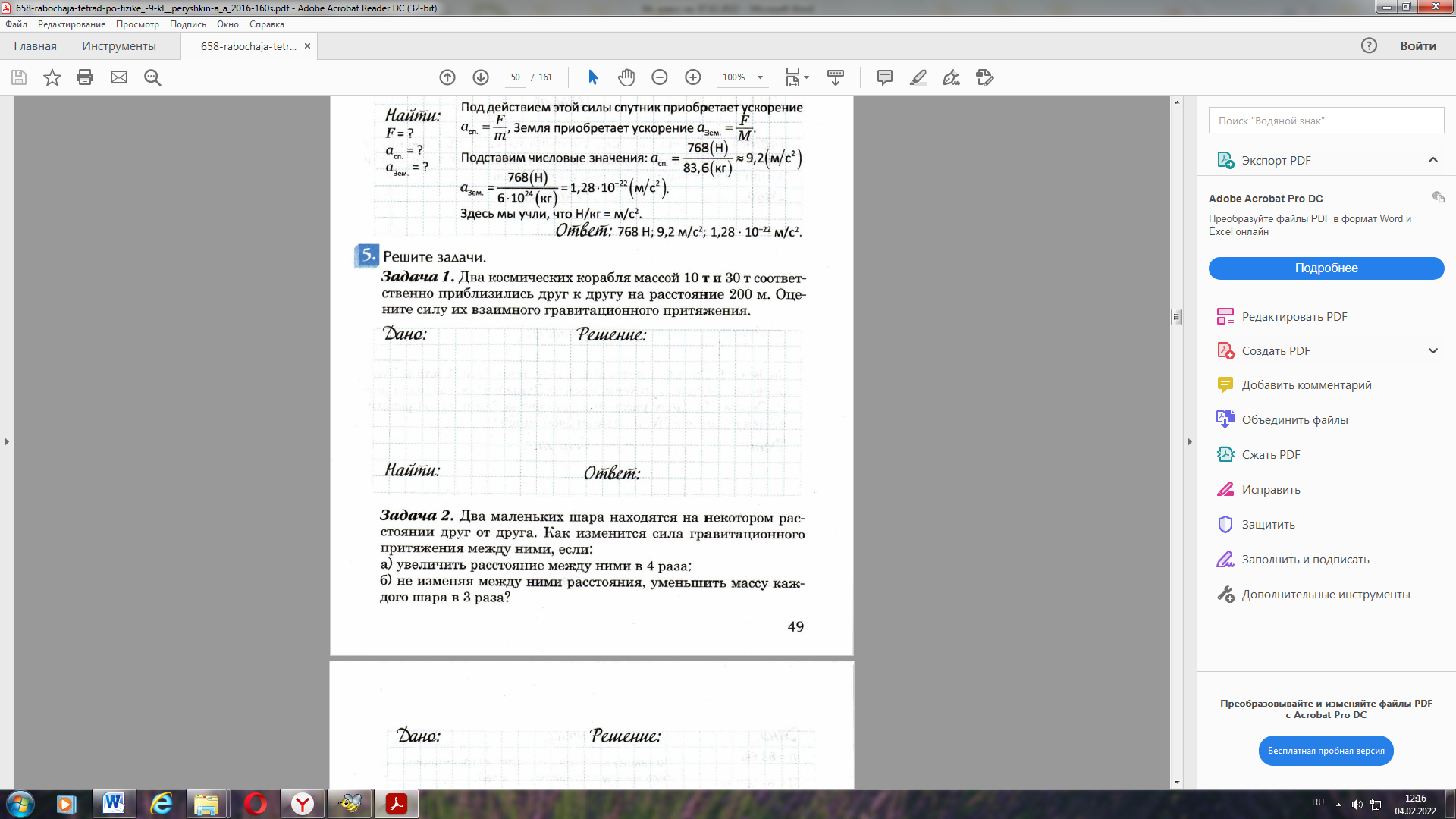 АЛГЕБРА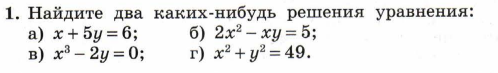 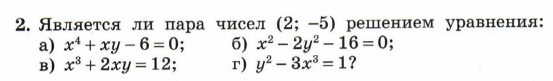 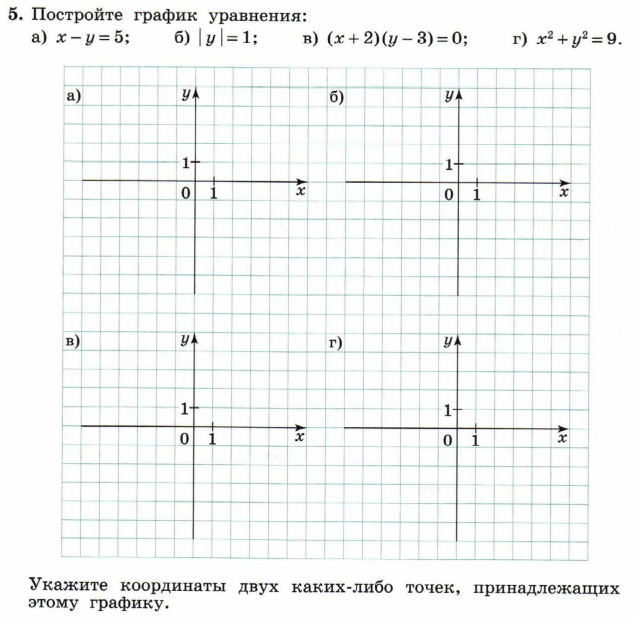 ГЕОМЕТРИЯ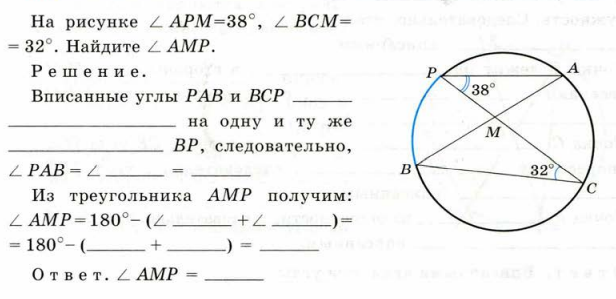 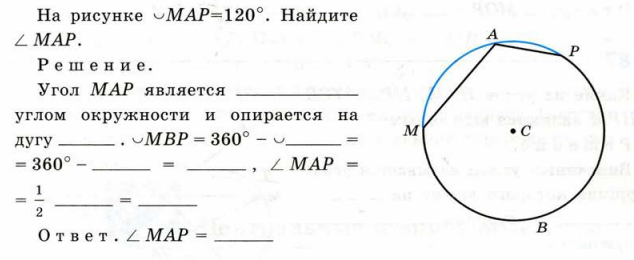 ПредметЗаданиеФорма контроля БИОЛОГИЯТема: «Эволюционные преобразования живых организмов». С помощью различных источников информации записать в тетрадь не менее 5 примеров эволюционных преобразований.Проверка учителем на урокеАЛГЕБРАСмотреть ниже, и жду выполнения варианта по ОГЭГЕОМЕТР.Смотреть задания нижеАНГ.ЯЗ. (Группа Дворяжкиной Е.Ю.)Стр. 72 №1,3,4,5 письменно в тетрадьВсе упражнения выполнить на одной странице. Прислать на почту учителюdistantschool3@yandex.ruАНГЛ.ЯЗ. (Группа Прокопович Ю.Ю.)Стр. 72 №1,2,3,5 письменно в тетрадьПроверка учителем заданий в тетрадиФИЗИКА 14Видеоурокhttps://yandex.ru/video/preview/7587772101702894931учебник п.14 Выполнить задание в тетради (см. ниже)Проверка задания на урокеГЕОГРАФ.«Крым – природно-ресурсный потенциал» доклад.Проверка учителем на уроке